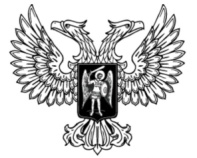 ДонецкАЯ НароднАЯ РеспубликАЗАКОНО ПОРЯДКЕ ВСТУПЛЕНИЯ В СИЛУ ЗАКОНА ДОНЕЦКОЙ НАРОДНОЙ РЕСПУБЛИКИ «О ВНЕСЕНИИ ИЗМЕНЕНИЙ В ЗАКОН ДОНЕЦКОЙ НАРОДНОЙ РЕСПУБЛИКИ 
«О РЕГИСТРАЦИИ РАСЧЕТНЫХ ОПЕРАЦИЙ ПРИ ОСУЩЕСТВЛЕНИИ НАЛИЧНЫХ И (ИЛИ) БЕЗНАЛИЧНЫХ РАСЧЕТОВ»Принят Постановлением Народного Совета 28 декабря 2020 годаСтатья 11. Закон Донецкой Народной Республики от 20 ноября 2020 года 
№ 210-IIНС «О внесении изменений в Закон Донецкой Народной Республики 
«О регистрации расчетных операций при осуществлении наличных и (или) безналичных расчетов» (далее – Закон) вступает в силу по истечении 60 дней со дня его официального опубликования, за исключением положений, для которых настоящей статьей установлены иные сроки вступления их в силу. 2. Пункт 7 статьи 1 Закона вступает в силу с 1 апреля 2021 года.3. Подпункт «а» пункта 4, подпункт «а» пункта 8 статьи 1 Закона вступают в силу с 1 января 2023 года.Глава Донецкой Народной Республики					   Д.В. Пушилинг. Донецк30 декабря 2020 года№ 236-IIНС